  KEVIN MARTIN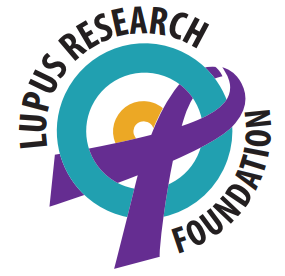     ACADEMY          SEATTLE Nov. 1 & 2, 2018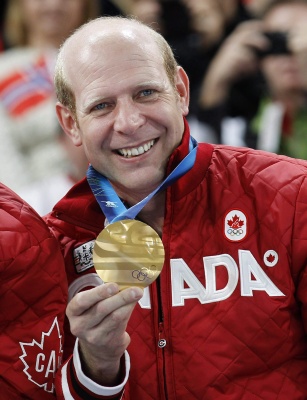 